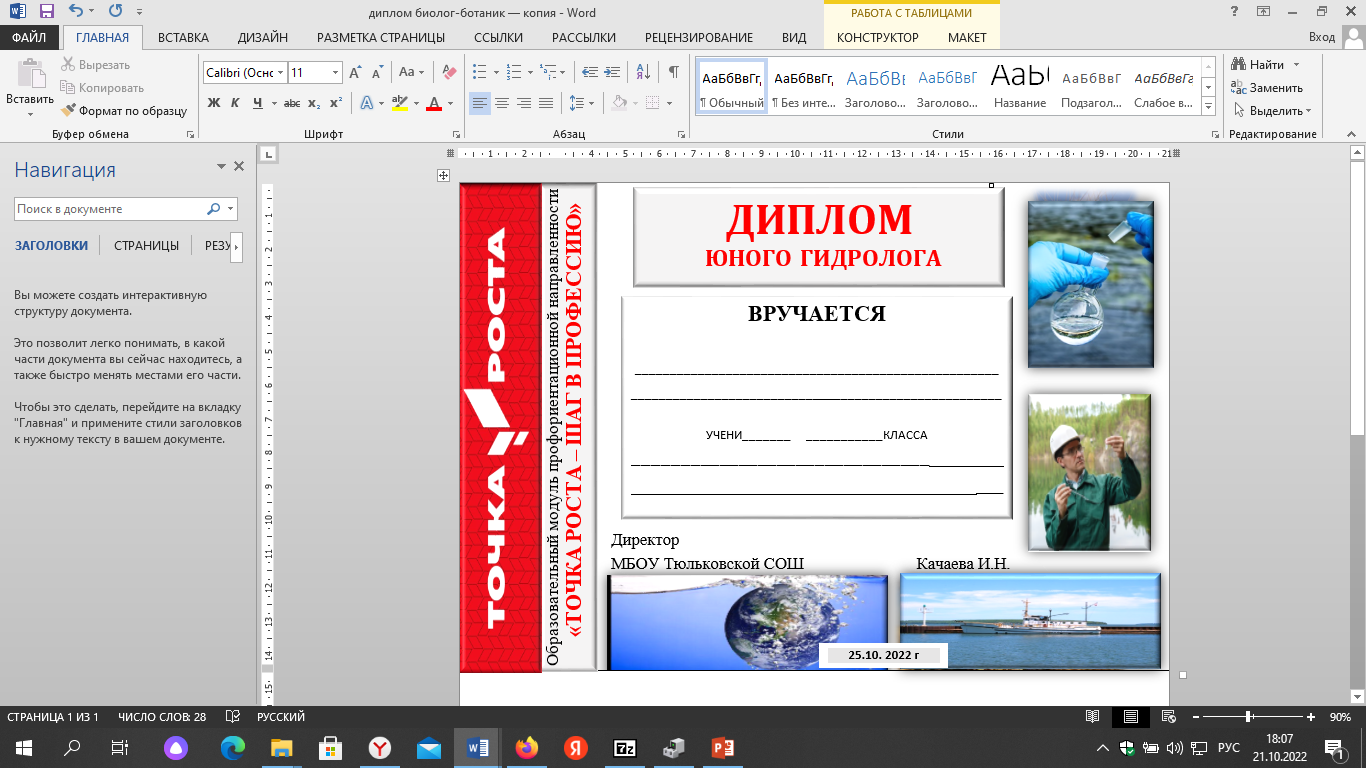 0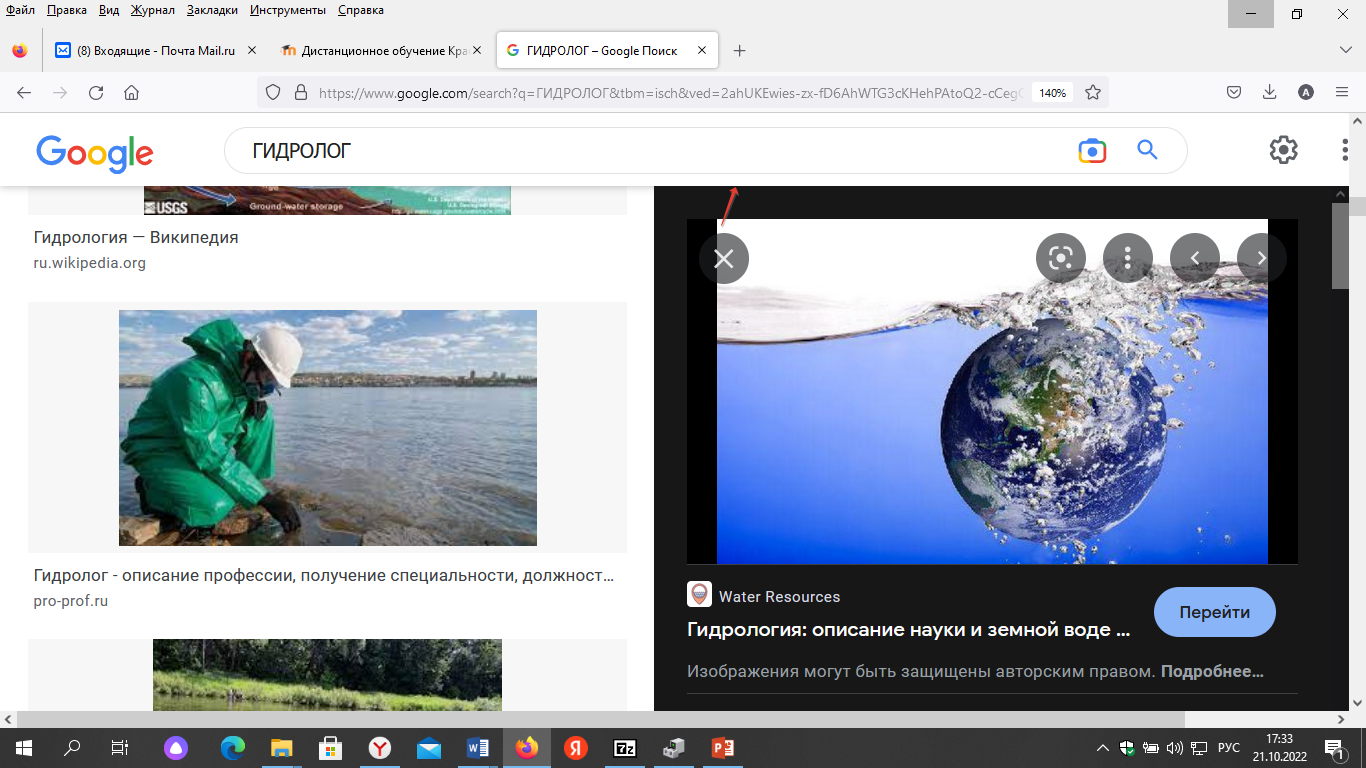 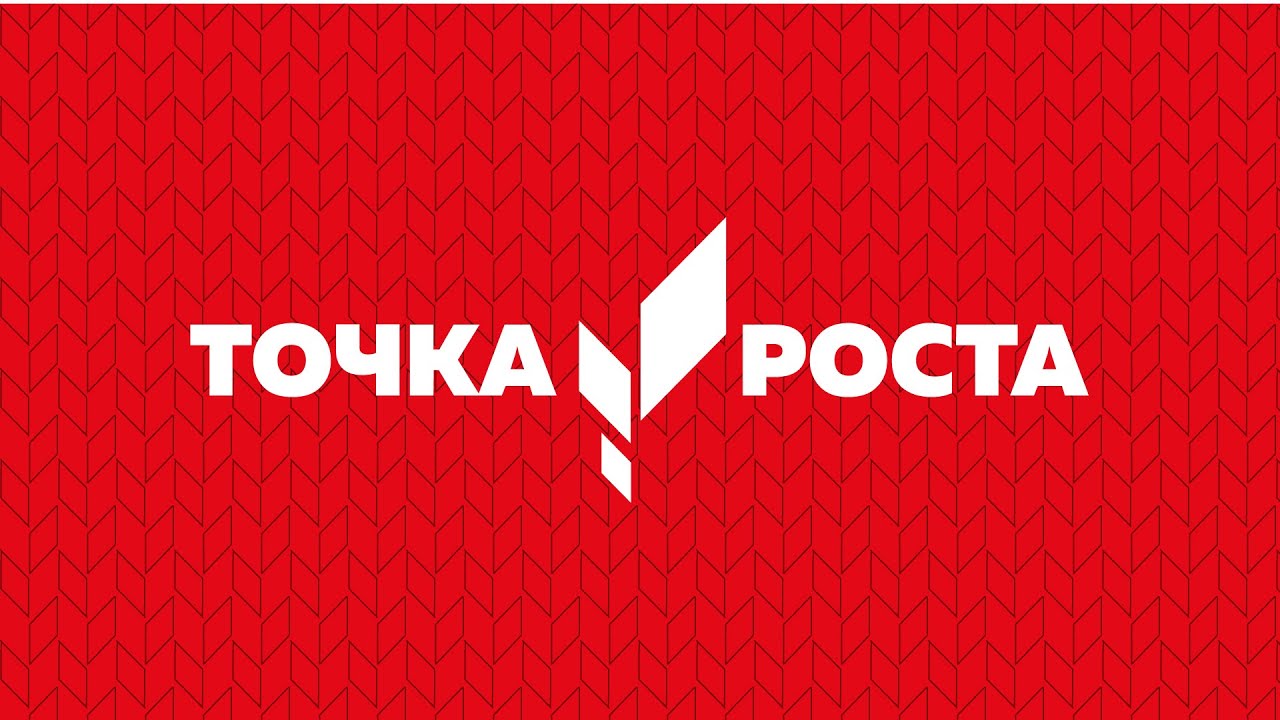 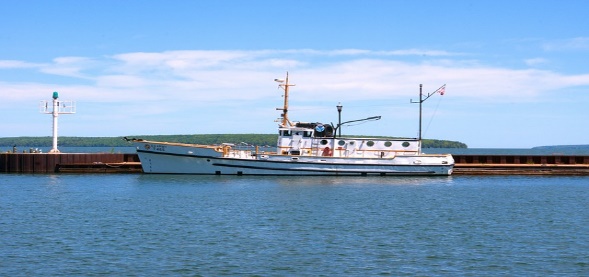 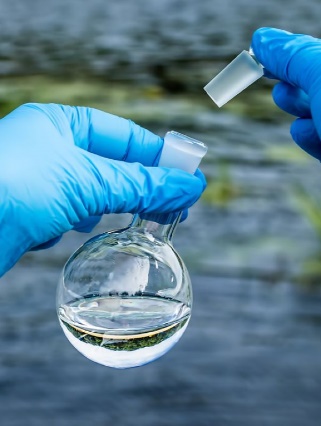 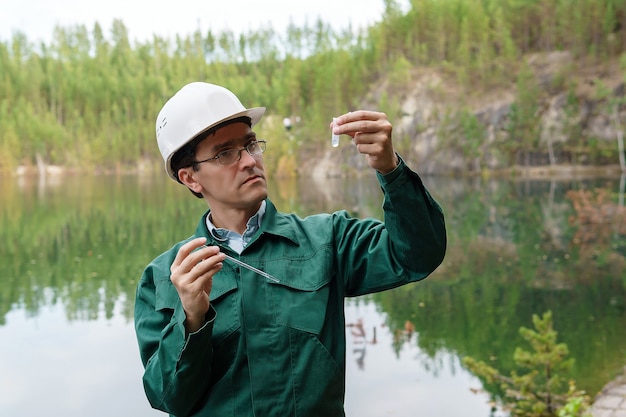 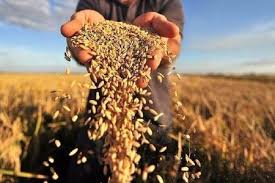 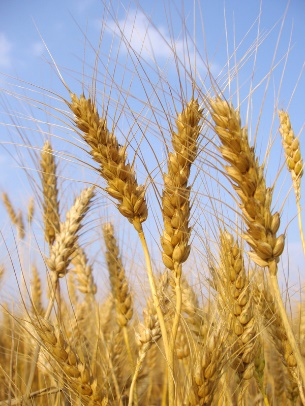 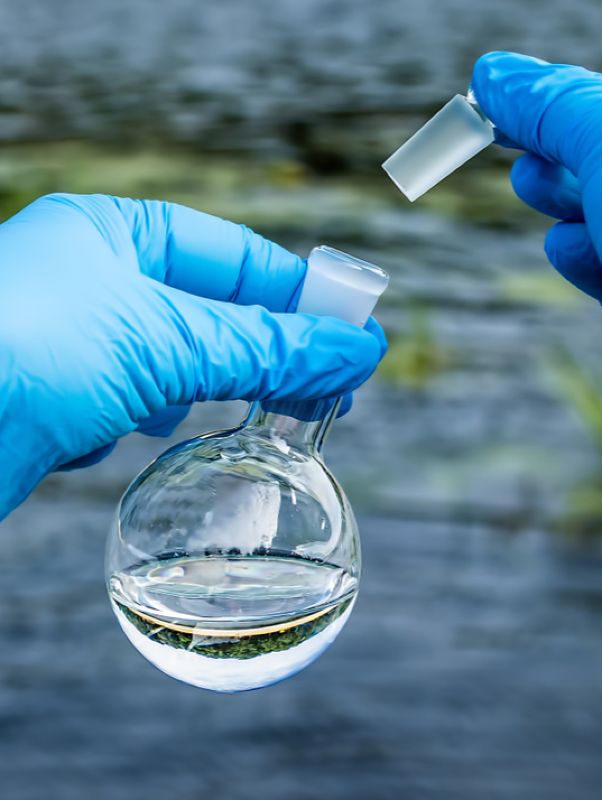 